LAKE SHORES CIVIC LEAGUE GENERAL MEETING MINUTESDate of Meeting: January 23, 7:00 p.m. (Social), 7:30 p.m. (meeting) Meeting Room 6 of the Bayside Recreation Center. Twenty-two neighbors signed in. Our next General Meetings are scheduled for March 20 and May 22, 2018.Our PurposeThe purpose of this organization shall be to bring together for mutual benefit, those persons who are interested in civic betterment of any kind. It shall be operated along democratic lines, having no political affiliation, and being non-sectarian in the matter of religionOpeningPresident, Jim Brinkman opened the meeting. Mr. Frank Pogue led us in the Pledge of Allegiance then delighted us with a joke. First Vice President Craig announced the winners in our Christmas Lights contest. Categories: “Reason for the Season” - Liz & Jerry Molochko, accepted award            “Happy Holidays” – Mike & Tina Moreau, accepted award “Festival of Lights” - Lindsay Dail, unable to attend, will receive awardGuest SpeakerOur guest speaker is Mike Vernon, owner of Flood Insurance Hampton Roads. http://www.floodmitigationhr.com/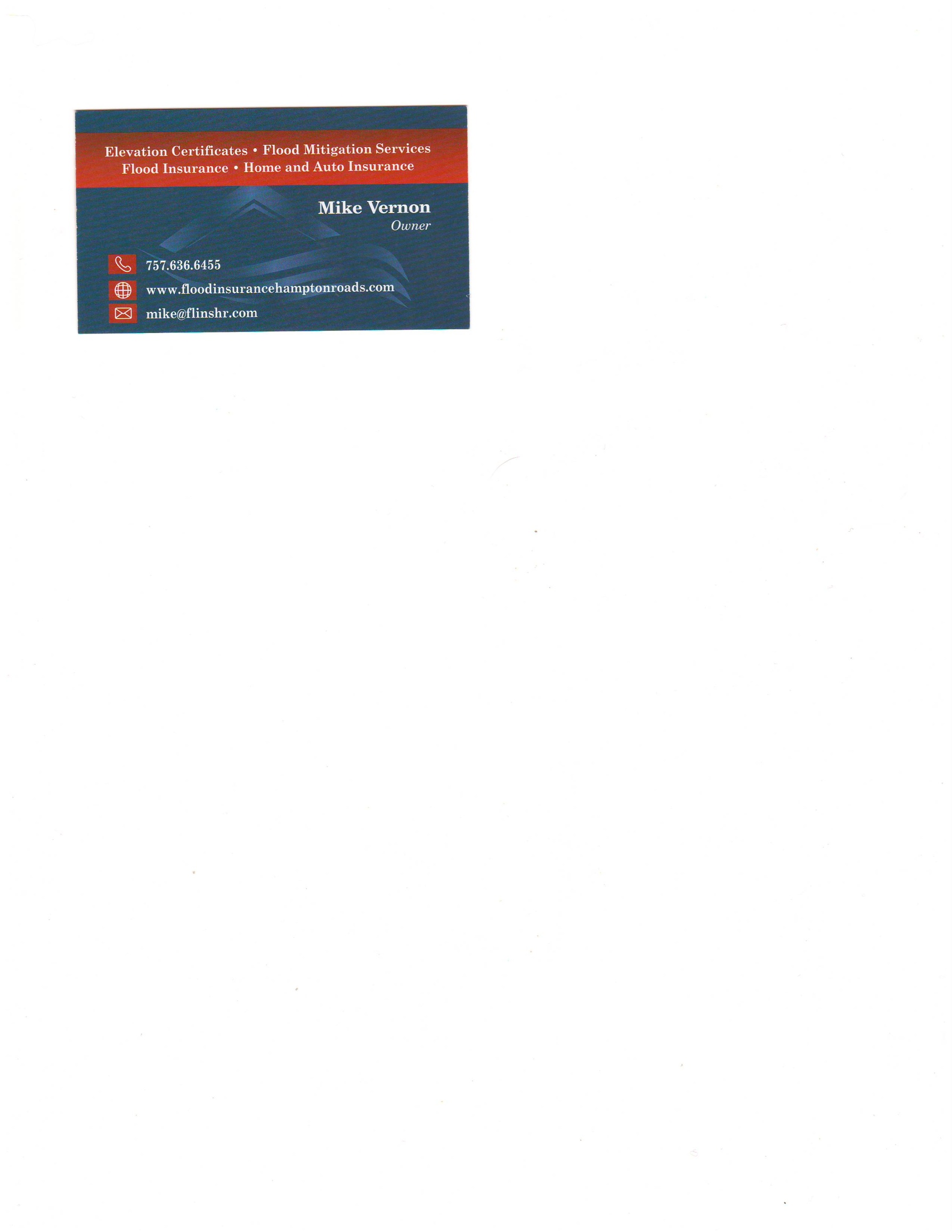 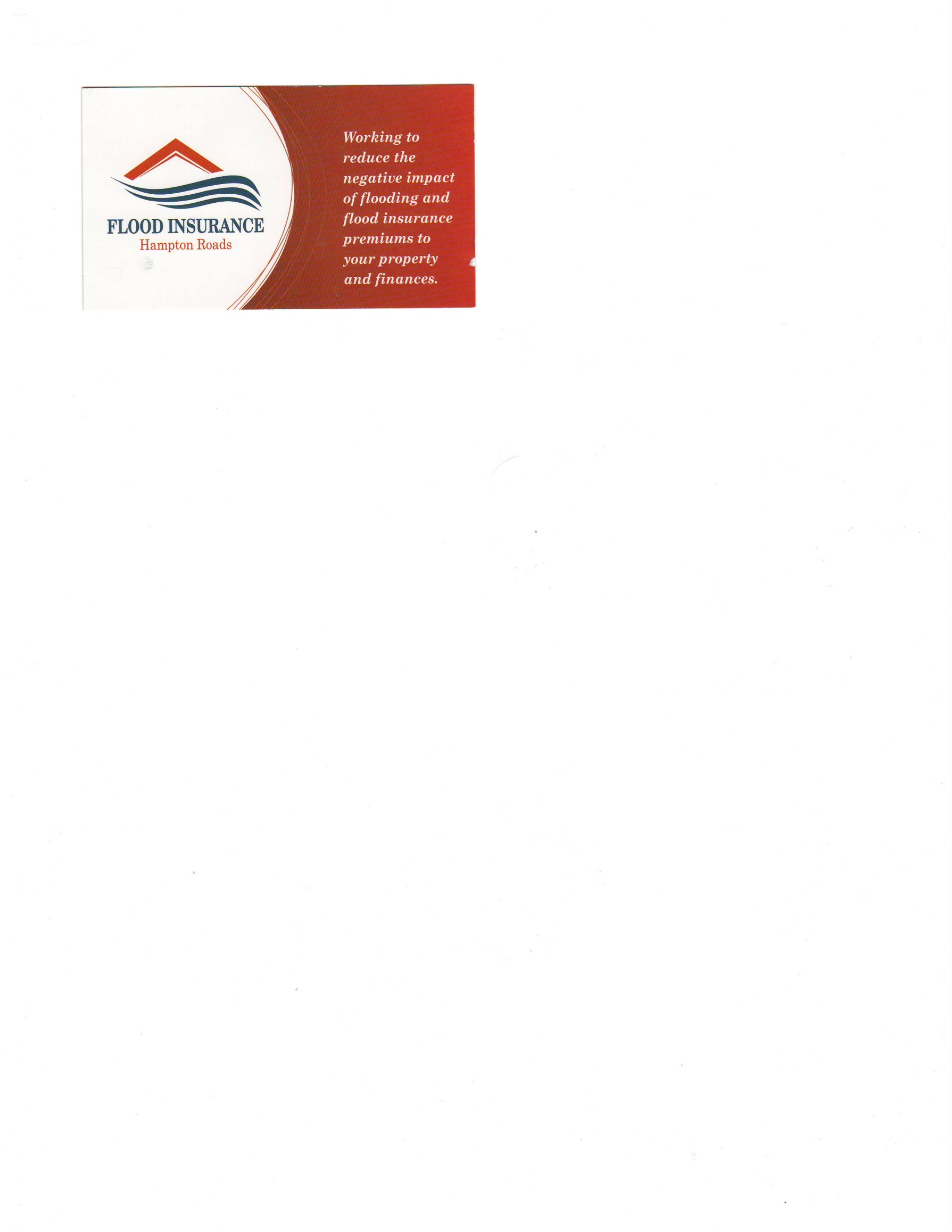 Mr. Vernon has been working with the City of Virginia Beach for 10 to 12 years. In Lake Shores, Jack Frost Road is the dividing line for flood zone. Billy Sykes with Crawl Space Doors invented flood vents. The vents are patented. The flooding industry is about to explode. During Hurricane Harvey 80 percent of damage was outside food insurance zones. Flood insurance is subject to FEMA.Older homes are not compliant with flood codes. Cost of premiums is rising. Flood insurance will mitigate. By mitigating, homes are in compliance with flood codes – less damage, fewer deaths.The bottom line: determine why a home is not compliant. FEMA wants compliance. Few properties in Lake Shores are in required flood zone. With mitigation, prepare to reduce the negatives of an event before an event. Suffolk has fe flooding issues. Mortgage companies police flood insurance on required properties. If in a required flood zone, structure mandatory, contents voluntary.Food insurance counts against debt/income ratio.Mr. Vernon sold more policies after Hurricane Harvey.The highest three areas flood prone: Tampa FL, New Orleans LA, Our areaWhen selling a home, no need to reveal flood insurance. Mortgage companies determine flooding. Home owners should ask an insurance agent for a flood quote. Ask neighbors.The bottom line for our area: We are low-lying, many bridges and tunnels. The land mass is sinking. The Gulf Stream is slowing down pushing water on top of us. Hurricane Harvey dumped more water.Research, do not think you should not prepare.Do not plan on not flooding, Old Dominion University conducts intensive studies re: flooding. Regarding flooding, it is all about the structure. Homes in Lake Shores are on crawl spaces. Homes on slabs have no bright future. The cost to lift a house is approximately $150,000.Flood waters can enter two adjoining structures simultaneously. The National Flood Insurance Program is backed by the Federal Government. Insurance premiums are doing what they need to do.The program is working. Treasurer’s ReportBeginning Balance on November 30, 2017 = $1229.81Deposits = 0Withdrawals = 0Ending Balance on December 31, 2017 = $1229.81Neighborhood WatchFighting by Shelton Park SchoolStripes painted to keep vehicles in lane.Parking alleviated, no parallel parkingLine of sight:Neighborhood Watch Coordinator Rick will continue to stay on resolving the line of sight.The tree is on City property.Crime: Very quietOn Lake Shores Road at same household, report of child neglect, vandalism.Two reports of destruction of property, a fence was taken down at a School event. On Shenstone, a fence damaged during a storm. Adopt a StreetAdopt a Street Coordinator Jack reports a great turnout on December 2, 2017.Thirteen neighbors helped clean the street.We will clean the street again on Saturday, January 27, beginning at 9:00 a.m.,meeting at the Pump House. Christmas LightsSanta was involved in judging, very pleased, many great lights, neighbors with great lights did not sign up for the contest.Signing up is required to win. We should encourage neighbors to sign up for the contest this year. Members Mike and Tina donated winnings to the Humane Society.The contest is posted on NextDoor, a great accomplishment for our Civic League. Sound WallWe are 2.5 years into the sound wall study.Incremental: vegetation, storm waterVirginia State Representatives attended our General Meeting in May.Lake Shores is noisy urban by study authors. Cost benefit ratio: condos, apartments, vacant land on south side of Northampton Blvd. The final copy of the study is with the City then will go to VDOT.Environmental Justice, Federal LawRe: Shelton Park School, the School Board must say they want the sound wall along School property. We should conduct a poll with residents affected by the sound wall: Shenstone, Jack Frost, Regina, etc. We do not know how far inland must be polled.Fifty percent must say “yes.”We must speak with our neighbors. Will The Commonwealth Transportation Board send recommendations?City Council Resolution – build the wall.Councilman John Moss recommends we go to Richmond. Delegate Stolle supports our wall. Delegate Yancey chairs House of Delegates Transportation Committee. We must have a large showing in Richmond. Councilman Moss will go with us. Suggest we travel to Richmond in the Shark bus to the Commonwealth Transportation Board. We also can engage the School Board re: the wall along school property to keep noise down along the playground. 55 dBA – Schools66 dBA – Shelton Park Elementary SchoolTwo story homes are affected by the noise. We will post information on our Website and on NextDoor.Speed Tables, Traffic CalmingThe tables are not a hump, rather a table, a six-month study.The closest to Lake Shores is on Sullivan Boulevard. We will post information on our Website and on NextDoor. The motion was made to go forward with the speed tables. One opposed. Speed tables would be installed between driveways. Only residents at the site would be affected. The tables are removable.Installation does not require 85 percent approval. New BusinessSecond Vice President Dave will coordinate a tour of HRSD on Shore Drive. During a north or northwest wind, a bloom, sewage odor toward Lake Shores. We must talk to neighbors re: the odor.HRSD Site Director Michael Chapman offers a site tour, will answer any and all questions. HRSD is outside of JEB Little Creek with a separate entrance. No Base credentials are required. ElectionsTrustees Dodie, Paul, and Corrie will search for new officers. One trustee position and first vice president to be filled. To suggest nominations, contact Dodie, Paul, or Corrie. Speakers Contact Jim with suggestions for speakers for upcoming General Meetings. The motion was made to adjourn – approved and seconded. All are in favor.None oppose.Motion carriesRespectfully submitted,Jeanne Marie Macdonald 